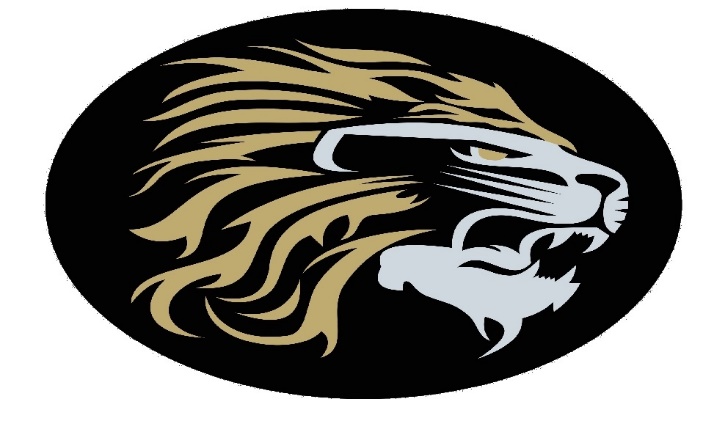 Dear Track Coaches,We would like to extend an invitation for your teams to compete in the Kaufman Golden Lion Relays on Friday, March 20th, 2020.  There will be four divisions: Varsity Girls, Varsity Boys, JV Girls, JV Boys.  Entry Fees are as follows:  $200 per Varsity team and $200 per JV team.  The total for each school with all 4 divisions is $800.  Our goal is to make this a great meet experience for you and your athletes.  We will provide all coaches a BBQ lunch.  I will send out a meet schedule in January.  Please go ahead and start getting your entry fees sent in.  I am ordering the plaques and medals before Christmas break.  We will medal the top 3 finishers in all events.  The medals will be custom Kaufman Golden Lion Relays medals.  We will also give out champion and runner up team trophies along with a high point varsity girl and boy award.  We will use Trackmate for your entries.  Make checks payable to:  KISD Track Activity Fund				 3205 S. Houston St.				 Kaufman, TX 75142	Thank you for attending the 2020 Kaufman Golden Lion Relays.  We look forward to seeing everyone on March 20th.  It should be a fun, competitive meet. Head Boys Track							Head Girls CoachJustin Horton								Denver Stone	jhorton@kaufman-isd.net						dstone@kaufman-isd-net	